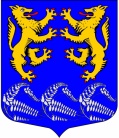 СОВЕТ ДЕПУТАТОВМУНИЦИПАЛЬНОГО ОБРАЗОВАНИЯ«ЛЕСКОЛОВСКОЕ СЕЛЬСКОЕ ПОСЕЛЕНИЕ»ВСЕВОЛОЖСКОГО МУНИЦИПАЛЬНОГО РАЙОНА
       ЛЕНИНГРАДСКОЙ ОБЛАСТИЧЕТВЕРТОГО СОЗЫВА                                                                 РЕШЕНИЕ         «29»января 2020 года	                       №5   д. Верхние Осельки   О  прекращении полномочий старосты   В соответствии  с п.п. 2 п. 5 ст.27.1 Федерального закона «Об общих принципах организации местного самоуправления  в  Российской  Федерации»   от 06.10.2003  № 131–ФЗ, с решением совета депутатов от 14.03.2019 №6 «Об организации деятельности старост  сельских населенных пунктов и участии населения в осуществлении местного самоуправления в иных формах на частях территорий муниципального образования «Лесколовское сельское поселение», на основании   заявления  старосты населенных пунктов - д.Аньялово и д. Лехтуси, совет  депутатов муниципального образования «Лесколовское сельское поселение» принял  РЕШЕНИЕ:                                  1. Прекратить досрочно полномочия старосты населенных пунктов -  д. Аньялово и д. Лехтуси Мартиросяна  Зорика  Лендрушевича.2. Опубликовать настоящее решение в газете «Лесколовские вести» и разместить на официальном сайте муниципального образования «Лесколовское сельское поселение» Всеволожского муниципального района Ленинградской области в информационно-телекоммуникационной сети Интернет.3. Настоящее решение вступает в силу с момента принятия.4. Контроль за исполнением решения возложить на постоянную комиссию по               законности, правопорядку, общественной безопасности и гласности и вопросам местного самоуправления           Глава муниципального образования                                                          А.Л. Михеев